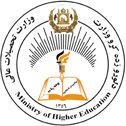 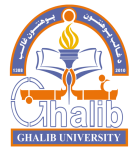 فراخوانِ مقالات علمیسیمینارچشم‌انداز صلح و امنیت درافغانستان«صلح» و «امنیت» برای کشور افغانستان که نامش با پدیدة شوم و نکبت‌بارجنگ درون‌کشوری و نا‌امنی گره خورده است، ازجمله نیاز‌های اساسی و ضرورت انکار‌ناپذیر به‌شمار می رود؛ چه تراژدی غمبار منازعة داخلی، فاجعة نا‌امنی و تروریزم، سخت‌ترین شرایط را برای این کشور پدید آورده و چشم‌انداز صلح و امنیت را دور از دست‌رس قرار داده است. دورنمای نا‌امید‌کننده، بی‌ثباتی، تأخر علمی، توسعه‌نیافتگی، آوارگی و فرارمغزها ازپیامدهای سنگین سایه‌گستری جنگ درون‌کشوری و فقدان امنیت دراین کشور محسوب می‌گردد. با درنظرداشت این شرایط و درک چنین وضعیت، «دانشگاه غالب» به‌عنوان یکی ازمراکز علمی پیشتاز در عرصة اکادمیک درنظر دارد، سیمینار علمی دو ‌روزه‌یی را با شعار«گفتگو»، «زیست جمعیِ مسالمت‌آمیز»، و «عزم ملی برای نیل به صلح و امنیت» با حضور گسترده و دل‌نواز استادان مبرز دانشگاه‌ها، دانشجویان، جامعة مدنی، اصحاب معارف، علما و طلاب علوم دینی، فعالان اقلیم رسانه و قاطبة مردمِ صلح‌دوست هرات و افغانستان، برگزار نماید؛ بدین‌سان، از تمامی استادان، دانشجویان و محققان فرهیخته دعوت به‌عمل می‌آید که با تدوین مقالات علمی در محورهای زیر، این دانشگاه را درجست‌وجو و رصد‌کردن شرایط و راه‌های علمی و عملی‌یی که به صلح و امنیت سرتاسری و پایدار بینجامد، مدد رسانند. محور‌های بحث:1. نقش پوهنتون‌ها و مؤسسات تحصیلات عالی در برقراری صلح و امنیت پایدار در افغانستان؛2. نقش نهادهای مذهبی (روحانیت، مساجد و دارالعلوم‌ها) در برقراری صلح و امنیتِ پایدار در افغانستان؛3. نقش جامعة مدنی در برقراری صلح و امنیت پایدار در افغانستان؛4. نقش نیروهای امنیتی در برقراری صلح و امنیت پایدار در افغانستان؛5. نقش کشورهای منطقه در برقاری صلح و امنیت پایدار در افغانستان؛6. نقش آموزه‌های دینی در برقراری صلح و امنیت پایدار در افغانستان؛7. نقش آموزه‌های حقوق‌بشری در برقراری صلح و امنیت پایدار در افغانستان؛8. تأثیر تطبیق و اجرای قوانین نافذة کشور در برقراری صلح و امنیت پایدار در افغانستان؛9. نقش خانواده‌ها در برقراری صلح و امنیت پایدار در افغانستان؛10. نقش رسانه‌ها در برقراری صلح و امنیت پایدار در افغانستان؛11. بررسی چالش‌ها و موانع سر راه صلح و امنیت در افغانستان؛12. بررسی عمل‌کرد ناتو و امریکا در برقراری صلح و امنیت در افغانستان؛13. چشم‌انداز صلح و امنیت در افغانستان؛14. نقش نخبگان قومی و مذهبی در برقراری صلح و امنیت پایدار در افغانستان؛15. نقش توسة اقتصادی و فقرزدایی در برقراری صلح و امنیت پایدار در افغانستان؛16. نقش مدیریت مطلوب، کارآمد و عاری از فساد اداری در برقراری صلح و امنیت پایدار در افغانستان؛17. نقش شورای عالی امنیت ملی در برقراری صلح و امنیت پایدار در افغانستان؛18. نقش محاکم عدلی و قضایی در برقراری صلح و امنیت پایدار در افغانستان؛19. کشورهای غربی و نقش آن‌ها در پروسة صلح افغانستان؛20. شناسایی عوامل ناامنی، چالش‌ها و راه‌کارها؛21. صلح مثبت و صلح منفی در پرتو راه‌کارهای صلح در افغانستان؛22. چگونه‌گی پیدایی صلح روانی و ارزش آن در شرایط جنگ‌زدة کنونی؛23. چند و چون حمایت‌های منطقه‌یی و جهانی در آوردن صلح؛24. نقش شورای عالی صلح در روند صلح. نشانی‌های ارتباط و ارسال مقالات و دیگر آگهی‌ها:مهلت ارسال مقالات: لغایت 10 جوزا (خرداد) 1398 خورشیدی؛زمانِ برگزاریِ سیمینار: 25 الی 26 جوزا (خرداد) 1398، به مدت دو روز.دریافت مقالات از شیوه‌های ذیل صورت می‌گیرد:کانال‌های تلگرام:ـ دکتر محمد عارف فصیحی دولت‌شاهی، دبیر سیمینار: @Dowlatshahyyـ غلام رسول رحمانی، آمر فرهنگی و آگاهیِ عامة دانشگاه غالب هرات: @RasoolRahmani1دکتر سیدحسین حسینی، آمر کمیتة تحقیقات دانشکدة حقوق و علوم سیاسیِ پوهنتون غالبِ هرات: 0748333274ـ ایمیل‌ها:ـ دکتر محمد عارف فصیحی دولت‌شاهی، دبیر سیمینار: dowlatshahi200@yahoo.comـ غلام‌ رسول رحمانی، آمر فرهنگی و آگاهیِ عامة دانشگاه غالب هرات: rasool.rahmani@ghalib.edu.afـ دکتر سیدحسین حسینی، آمر کمیتة تحقیقات دانشکدة حقوق و علوم سیاسی پوهنتون غالبِ هرات: shhosseini24@yahoo.com